Packing per 2,5 kg - (+0,1 USD to the price per 1 kg); Packing per 1 kg - (+0,15 USD to the price per 1 kg) Delivery terms: FCA Lviv region, Ukraine (INCOTERMS 2010)Product name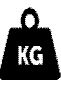 Weight, kg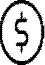 Price,1kg, USD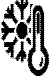 Storage conditions, t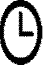 Shelf life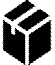 Type of packing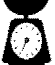 Weight in a box, kgWhole chicken (frozen, packed)1,0-2,52.07-18°C12 monthsplastic bag + carton10 - 15Chicken Fillet  (frozen, packed)0,18-0,32.63-18°C12 monthsplastic bag + carton15,00Chicken Thigh  (frozen, packed)0,18-0,42.24-18°C12 monthsplastic bag + carton15,00Chicken Drumstick  (frozen, packed)0,12-0,171.79-18°C12 monthsplastic bag + carton15,00Chicken Leg Quarter (frozen, packed)0,3-0,481.41-18°C12 monthsplastic bag + carton15,00Chicken Wing (frozen, packed A- Grade)0,075-0,112.64-18°C12 monthsplastic bag + carton15,00Chicken feet A+B grade(frozen, packed)0,06-0,111.20-18°C12 monthsplastic bag + carton10,00